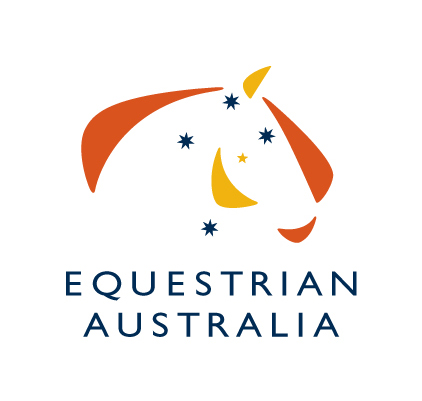 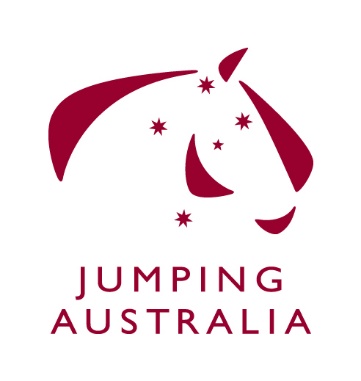 EXPRESSIONS OF INTERESTAUSTRALIAN JUMPING CHAMPIONSHIPS The Australian Jumping Championships are an event conducted for and on behalf of the Equestrian Australia, Equestrian Australia Jumping Committee (EAJC). Organising Committees are invited to submit their expression of interest to conduct the event for 2022 with the option of a further two years, 2023 and 2024 The following are guidelines formulated by the EAJC to assist Organising Committees (OCs) in the conduct of the Australian Championships.  The EAJC reserves the right to amend these rules at any time.The Australian Jumping Championships should be an event in its own right, not absorbed into an existing event and should be conducted over a minimum of four consecutive days. The intent for the National Championships is to present an event that is equivalent to a FEI CSI3* competition by way of standards and facilities.These guidelines must be read in conjunction with all relevant EA Rules and Regulations in force at the time of the Australian Jumping Championships. 1	ORGANISING COMMITTEE1.1	Contact details1.2	Previous shows/championships2	COMPETITION2.1	Event logistics2.2	Venue2.3	Stabling & on ground facilities2.4	Equipment2.5	Officials2.6	Technical Delegate2.7	Event2.8	Prize money3	COMMERCIAL	3.1	Media3.2	Marketing & Branding3.3	Corporate hospitality3.4	Post Event Report4	FUNDING	5	EVENT BUDGET6	RISK MANAGEMENT7	RULES1.	ORGANSING COMMITTEE1.1 	Contact details1.2	Details of previous events run by the organizing committee/club2	COMPETITION2.1	Event logistics2.2	VenuePlease give details of facilities available at the venue.2.3	Stabling and on ground facilities Please give details of facilities available at the venue.2.4	Equipment2.5	Officials2.6	 Technical DelegateThe EAJC will appoint a Technical Delegate to assist the Organising Committee in its preparation for and conduct of the Australian Championships. The technical delegate will operate as per Art 152 and 153 in the EA General Regulations. The TD will submit a pre event report to the EAJC 3 weeks prior to the event.The TD will submit a post event report within 2 weeks of the competition to the EAJC. Documents are available on https://www.equestrian.org.au/officials/jumping 2.7	EventA timetable identifying which horses must present for the entry health check, and fitness inspection must be made available.2.8	Prize MoneyRefer to EA National Rules Chapter 14 – Australian Jumping Championships (extract below): 14.2 Prize money 2.1 The Event must have a minimum total prize pool of $60,000; a minimum of $20,000 in total, must be allocated to the three Competitions constituting the Senior Australian Jumping Championships. 2.2 Prize money for all Competitions constituting the Australian Championships will be distributed according to the following table.2.9        EntriesAll entries in the Championship classes should be accepted and not restricted by capped numbers (for one horse) or early entry.3.    COMMERCIAL3.1	Media The OC must prepare a media and communication plan and implementation strategy 3 months prior to the event.It is the OCs responsibility to ensure there is a dedicated press centre (with internet connection) available at the event as well as adequate accreditation to provide media access to the event.  The OC should liaise with EA to ensure all press needs are catered for in the lead up to and at the event. 3.2	Marketing and branding EA assigns the rights to marketing of the event to the Organising Committee.  Equestrian Australia logo is to be used as part of all marketing collateral and should adhere to EA’s brand guidelines. All marketing collateral, including specific logo designs, should be sent through to EA for approval allowing for a minimum 3 day approval process. EA branding should form part of the event promotion including:4-6 EA arena signs displayed Display of pull up banners at corporate hospitality marquees and functionsPA/MC recognition Display of advert on big screen (if applicable)Logo recognition across all marketing collateral including event program, website, big screen, posters and otherProgram advertising 3.3	Corporate hospitalityThe OC will invite the EA CEO, EA Chair, EA High Performance Manager, National Performance Director, National Jumping Selection Panel members, and any other key personnel to all special functions held as part of the event. 3.4	Post Event ReportingThe OC to provide a full post event report including financial report outlining the profit and loss, attendance numbers and sponsorship obligations within 2 months of the completion of the event.4.    FUNDING4.1 Funding may be available through your State Branch. Please contact them to discuss.  4.2 SponsorshipEA will grant sponsorship rights to the host Organising Committee – including naming rights.5.	BUDGET6.	RISK MANAGEMENTThe Oganising Committee will need to submit a risk management plan 6 months prior to the event. The risk management plan needs to include provisions for:The appointment of a person responsible for safety and risk management at the event (where no one in particular is appointed, the Event Director or the Club President assumes this responsibility).Contact details of emergency personnel and agencies such as first aid and ambulance services, police and fire brigade, nearby hospitals, treating vet, farrier, etc.Provision on-site of some of these services, possibly including an emergency management system that outlines what should happen.The identification of risks for the event, including the competition(s) and, of course, the venue. The documentation of the measures proposed to deal with the identified risk.A system to ensure the waiver/release forms are signed by participants as appropriate.An incident reporting system that is communicated to all involved in the event.An incident/accident investigation system that helps prevent a recurrence of the incident.7.    RULES The National Championships must be run in accordance with the EA National Jumping Rules and the EA General Regulations.See CHAPTER 14 - AUSTRALIAN JUMPING CHAMPIONSHIPS in the EA National Rules which can be found here: https://www.equestrian.org.au/jumping-rules EA General Regulations can be found here: https://www.equestrian.org.au/policies Acceptance of Agreement:I, __________________, on behalf of ____________________ accept the terms and conditions of agreement set out above:Name of Organiser/Club: is the club affiliated or an incorporated body/businessName of Organiser/Club: is the club affiliated or an incorporated body/businessName of Organiser/Club: is the club affiliated or an incorporated body/businessOrganising Committee President/Chair: Organising Committee President/Chair: Organising Committee President/Chair: Main contact for EA (Name):Main contact for EA (Name):Main contact for EA (Name):AddressAddressAddressPhone:M – H – FaxEmail:Details of previous events run by the Organising Committee:Details of previous events run by the Organising Committee:Date of ShowTotal Prize money offeredNo. of classes and no. of riders (by class if possible)No. of spectators for main day How was the show promoted?Media Coverage (press/radio/TV)Year of Championships 202220232024(Cross out two if applying for one year only.)The planned dates of the Championships(please put down your preferred date and an alternative)1:2:1:2:1:2:1:2:Levels proposed to be coveredSenior / Young Rider / Junior /ChildrenSenior / Young Rider / Junior /ChildrenSenior / Young Rider / Junior /ChildrenSenior / Young Rider / Junior /ChildrenThe number of spectators expected Main day: (please specify) Other days: Main day: (please specify) Other days: Main day: (please specify) Other days: Main day: (please specify) Other days: Reason why you should be awarded the rights to stage the ChampionshipsDates for draft schedule to be submitted (recommend 12 weeks before the event)Approval process – submission to EAJC for review and approval before publicationVenue address:Competition arenas (please also provide details of any additional competition areas to be used)	Ring 1: 	Size (metres x metres) 			Surface: 	Ring 2: 	Size (metres x metres) 			Surface:Warm-up arenas: (please also provide details of any additional warm-up areas to be used)	For Ring 1:	Size (metres x metres) 			Surface: 			Distance from Ring 1: 	For Ring 2:	Size (metres x metres) 			Surface: 		              Distance from Ring 2:Stabling: (size of stable box, number, type, provision for stallions, etc.)Wash down bays (number, type, distance from stables)Do you have a Swabbing Box? 	Yes / NoTruck parking (where, distance from stables and competition arena, security, etc.)Impact of rain on the parking areas.Toilets and Showers (number, distance from truck parking/stabling, etc.)Camping areasPower facilitiesJumping equipment considerations:Rails should weigh about 14 kg.Maximum cup depth should be 20 mm.Sufficient FEI approved safety cups available for each arenaFEI Approved Safety Cups and Timing equipment:https://inside.fei.org/fei/your-role/organisers/jumping/safety-timing In ground water jump and above ground water jump for arena 1•	Plasticine as the landing lath must be used on the in ground water jumpTiming equipment: (electronic timing equipment with a visual display is mandatory)Size of electronic display (Inc. no. of lines and characters)Scoring software and display:Other:FEI Approved Safety Cups and Timing equipment:https://inside.fei.org/fei/your-role/organisers/jumping/safety-timingEvent DirectorName: Event DirectorContact: Ground Jury(Minimum 3, the Chairman must be from the FEI list, one other member must be minimum EA level 3Suggested Course Designer(FEI 3-4)By agreement with EAJCName: 1Suggested Course Designer(FEI 3-4)By agreement with EAJCContact:Name: 2Contact:Assistant Course DesignersProvide for up to 3 current Level 2 CD to be Assistants, and nominated on the schedule (this opportunity should be advertised nationally)Chief Steward(from FEI Jumping List)Name: Chief Steward(from FEI Jumping List)Contact:Assistant EA StewardsProvide for up to an additional 3 EA StewardsVeterinary Delegate(from FEI Jumping List)	Name: Veterinary Delegate(from FEI Jumping List)	Contact:° of startersup to 20up to 2021-2421-2425-2825-2829-3229-3233-3633-3637-4037-4041-4441-4441-4445-4845-48over 48over 48N° of prizes556677889910101111111212more than 12more than 12Winner27%Prize in kind26%Prize in kind25%Prize in kind25%Prize in kind25%Prize in kind25%Prize in kind25%Prize in kind25%25%Prize in kind25%Prize
in
kind2nd23%32%22%30%21%28%20%27%20%27%20%27%20%27%20%20%27%20%27%3rd19%26%18%25%17%23%15%20%15%20%15%20%15%20%15%15%20%15%20%4th17%23%15%20%13%17%12%15%11%14%10%13%10%13%10%10%13%10%13%5th14%19%11%14%10%13%9%12%8%11%8%11%7%9%7%7%9%7%9%6th8%11%8%11%8%11%7%9%7%9%6%8%6%6%8%6%8%7th6%8%6%8%6%8%5%7%5%7%5%5%7%5%7%8th5%7%5%7%4%5%4%5%4%4%5%4%5%9th3%4%3%4%3%4%3%3%4%8% to be dist. Between remainders11% to be dist. between remainders10th3%4%3%4%2%2%3%8% to be dist. Between remainders11% to be dist. between remainders11th2%3%2%2%3%8% to be dist. Between remainders11% to be dist. between remainders12th1%1%1%8% to be dist. Between remainders11% to be dist. between remaindersTOTAL100%100%100%100%100%100%100%100%100%100%100%100%100%100%100%100%100%100%100%The Organising Committee to supply a detailed budget for submission and inclusion in the host agreement.Please note: This budget template is designed for major sporting events.  Please modify for other events/projects.Item Expenditure $   Income $  Income EA Branch ContributionSponsorsGovernment GrantsTicketing/Gate feesExpenditureAccommodationAdministrationAdvertising/promotionAirlines/travelBidCatering for Volunteers, etc.CeremoniesDesignDisplaysEndorsements/licensingEntertainmentEntry/Registration feesEquipment hireFees to FEI/EAHospitality (VIPs, sponsors, etc.)InsuranceMediaMedicalPresentationsSecurityStablingOrganising Committee ExpenseVenue hiringContingency @ 10%Other (Officials fees, clinic)GST Net LiabilityTOTAL$$Signed by:Signed for and on behalf of the 
Equestrian AustraliaDatedDated: 